На сайте издательства БИНОМ по  ссылке http://lbz.ru/metodist/authors/informatika/3/можно посмотреть видеоразбор заданий демоверсии 2020 года, в режиме ONLINE выполнить задания и проверить правильность их выполнения. На этой же странице под обложкой пособия можно скачать архивы с  файлами-заготовками для выполнения компьютерных заданий (практическая часть).Оценка объёма памяти, необходимой для хранения текстовых данных
 Видеоразбор задания 1 (от Сорокиной Т.Е.)
 Задачи
 Тесты: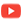 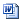 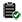 Варианты 1-3 (15 заданий)Вариант 1 (5 заданий)Вариант 2 (5 заданий)Вариант 3 (5 заданий)Декодирование кодовой последовательности
 Видеоразбор задания 2 (от Сорокиной Т.Е.)
 Задачи
 Тесты:Варианты 1-3 (15 заданий)Вариант 1 (5 заданий)Вариант 2 (5 заданий)Вариант 3 (5 заданий)Определение истинности составного высказывания
 Видеоразбор задания 3 (от Сорокиной Т.Е.)
 Задачи
 Тесты:Варианты 1-3 (15 заданий)Вариант 1 (5 заданий)Вариант 2 (5 заданий)Вариант 3 (5 заданий)Анализ простейших моделей объектов
 Видеоразбор задания 4 (от Сорокиной Т.Е.)
 Задачи
 Тесты:Варианты 1-3 (15 заданий)Вариант 1 (5 заданий)Вариант 2 (5 заданий)Вариант 3 (5 заданий)Анализ простых алгоритмов для конкретного исполнителя с фиксированным набором команд
 Видеоразбор задания 5 (от Сорокиной Т.Е.)
 Задачи
 Тесты:Варианты 1-3 (16 заданий)Вариант 1 (6 заданий)Вариант 2 (5 заданий)Вариант 3 (5 заданий)Формальное исполнение алгоритмов, записанных на языке программирования
 Видеоразбор задания 6 (от Сорокиной Т.Е.)
 Задачи
 Тесты:Варианты 1-3 (15 заданий)Вариант 1 (5 заданий)Вариант 2 (5 заданий)Вариант 3 (5 заданий)Принципы адресации в сети Интернет
 Видеоразбор задания 7 (от Сорокиной Т.Е.)
 Задачи
 Тесты:Варианты 1-3 (15 заданий)Вариант 1 (5 заданий)Вариант 2 (5 заданий)Вариант 3 (5 заданий)Принципы поиска информации в Интернете
 Видеоразбор задания 8 (от Сорокиной Т.Е.)
 Задачи
 Тесты:Варианты 1-3 (15 заданий)Вариант 1 (5 заданий)Вариант 2 (5 заданий)Вариант 3 (5 заданий)Анализ информации, представленной в виде схем
 Видеоразбор задания 9 (от Сорокиной Т.Е.)
 Задачи
 Тесты:Варианты 1-3 (15 заданий)Вариант 1 (5 заданий)Вариант 2 (5 заданий)Вариант 3 (5 заданий)Запись числа в различных системах счисления
 Задачи
 Тесты:Варианты 1-3 (16 заданий)Вариант 1 (5 заданий)Вариант 2 (5 заданий)Вариант 3 (6 заданий)